Grill Me About…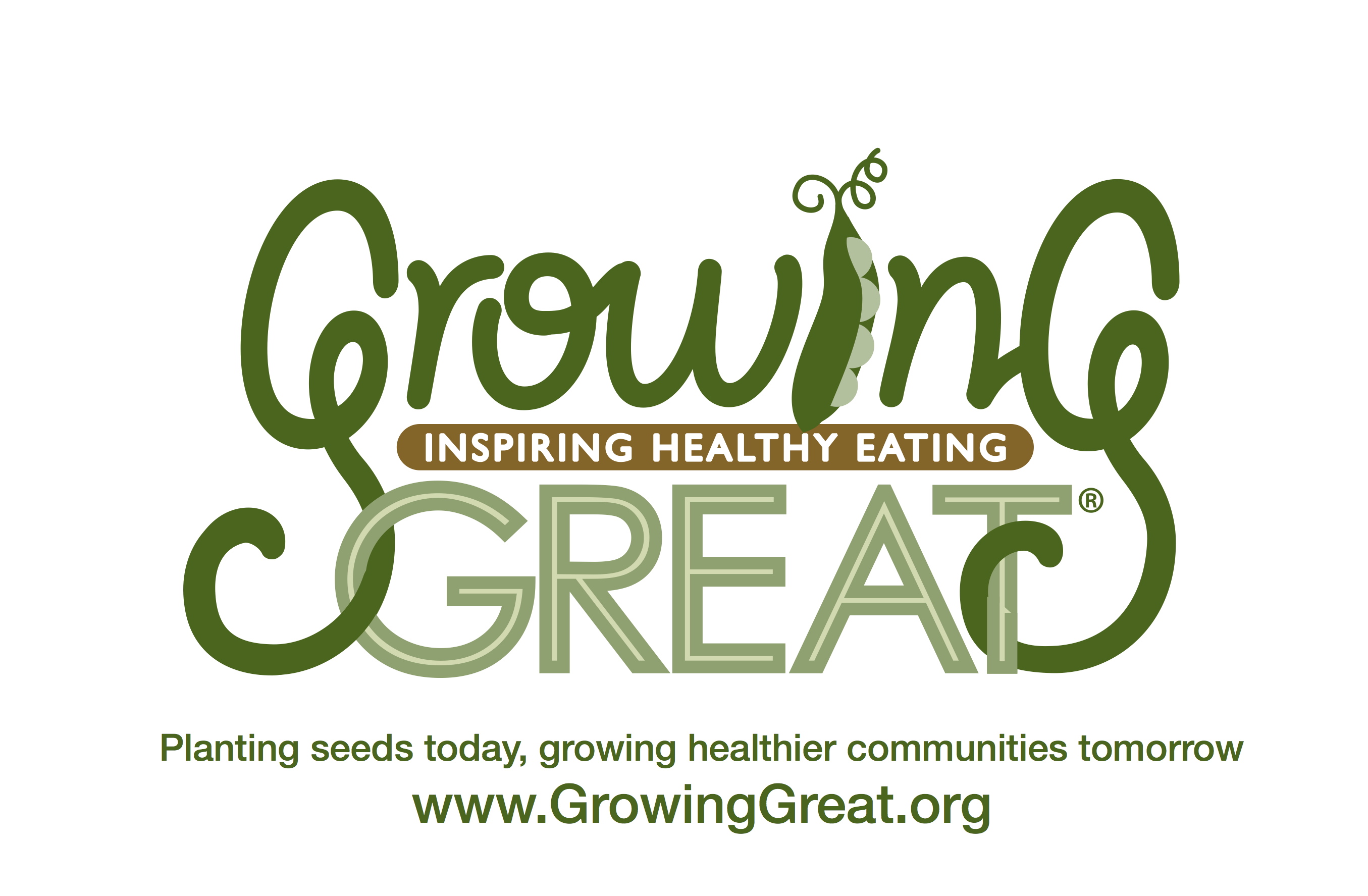 Farm to Table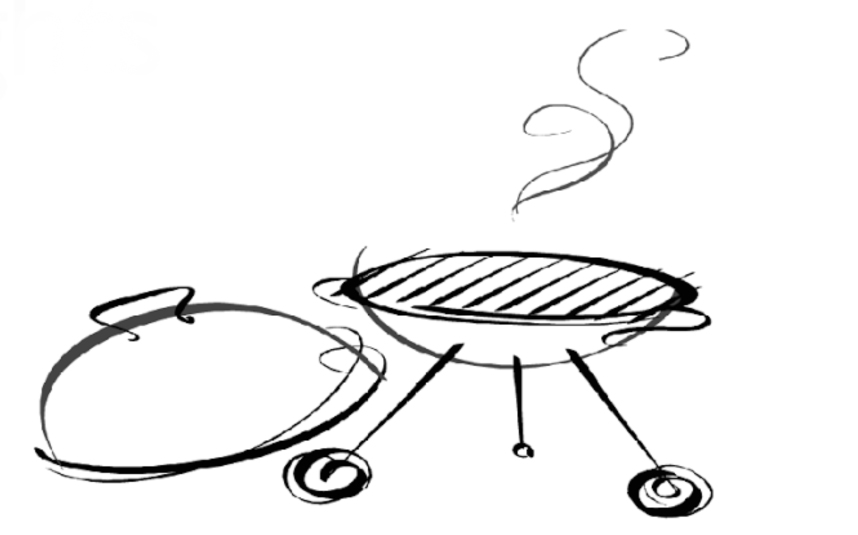 Ask me what I learned about farmers and their farms in my GrowingGreat classroom nutrition lesson:Where does our food grow?What can we do with the wheat that a farmer grows?What are the 5 things you need to grow healthy apple trees?…………………………………Answers:Our food starts growing on a farm.We grind wheat into flour to make breads and crackers.An apple tree needs a farmer, soil, seed, water and sun.K-2 Classroom Nutrition Pilot Program: Lesson #2Farm to TableWhere do our foods come from?  All foods such as fruits, vegetables, grains, and dairy, come from farms.  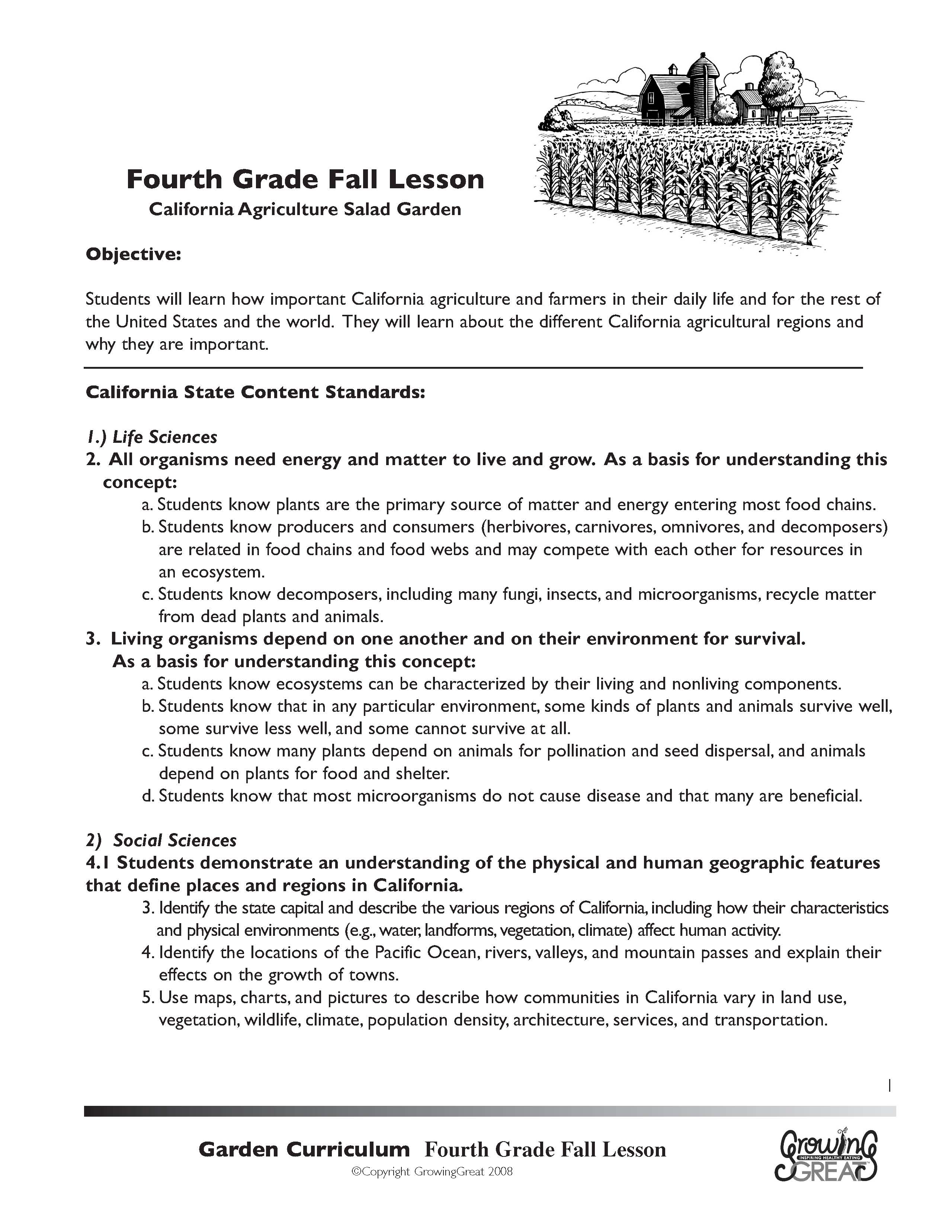 If I were . . .If I were an apple farmer I would be growing apples.  I would plant a seed in the soil, and water the seed. The sun would provide light or energy to help the seed grow into a healthy apple tree.  I would harvest the apples and get them ready to sell on the farm or transport to a grocery store, farmers’ market or restaurant.From Wheat to Bread:  Wheat farmers grow wheat grains.  These grains are milled into wheat flour.  Wheat flour is whole, “close to the source,” and minimally processed.  Wheat flour is a main ingredient in whole grain breads, crackers, and cereals.Which is closest to the source or to nature? Whole Wheat BreadWheat GrainWheat FlourAnswer: Wheat GrainOptional Reading:The Little Red Hen by Bryon BartonFrom Wheat to Bread by Kristin Thoannes KellerThe Apple Pie that Papa Baked by Lauren ThompsonMilk from Cow to Carton by AlikiBread Comes to Life: A Garden of Wheat and a Loaf to Eat by George LevensonHow Did That Get in My Lunch Box? The Story of Food by Chris Butterworth